Nachweis nach Zulassungsordnung §2(2)„Master of Medical Education“ Hiermit bestätige ich, dass ich weder an einer in- oder ausländischen Hochschule im Masterstudiengang „Medical Education“ oder in Studiengängen mit im Wesentlichen gleichen Inhalt, den Prüfungsanspruch verloren habe noch mich in einem laufenden Prüfungsverfahren in diesen Studiengängen befinde.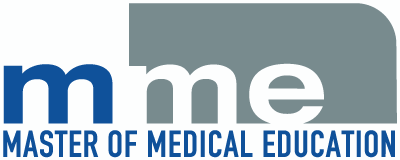 Ruprecht-Karls-Universität 
Medizinische Fakultät Heidelberg
Die Studiendekanin
Leiterin des MME – StudiengangesIn Kooperation mit dem 
Medizinischen Fakultätentag (MFT)MME-SekretariatStudiendekanatMedizinische Fakultät Universität HeidelbergIm Neuenheimer Feld 346 69120 Heidelbergemail:  sekretariat.mme@med.uni-heidelberg.deLiane AsgeirssonTel.:	06221-564592Fax: 	06221-564365email:  liane_asgeirsson@med.uni-heidelberg.deOrt, DatumUnterschrift